Newsletter December 2017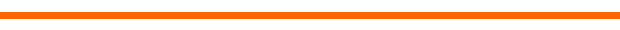 EUNEC seminar on 'Making education more inclusive' 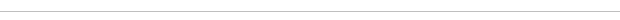 EUNEC seminar on 'Promoting citizenship and common values through education' EUNEC attended the Estonian Presidency Conference 'Contemporary Approaches to Teaching and Learning' EUNEC welcomes a new member Results of the Education Council of November 2017 Strenghtening European Identity Through Education and Culture Education and Training Monitor 2017 Global Education Monitoring Report www.eunec.euEUNEC-secretariat  c/o Onderwijsraad  Kunstlaan 6 bus 6 - 1210 Brussel 
Tel.:+32 2 227 13 70 - e-mail: eunec@vlor.be - www.eunec.eu

This mail was sent to [email address suppressed]. You can unsubscribe or change your e-mail address .